Opening Procedures [2:10]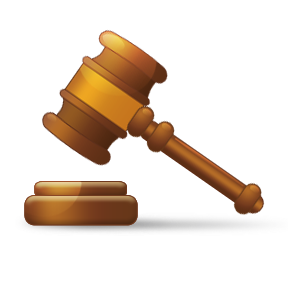 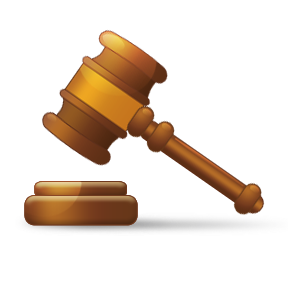 Announcements & Actions [~2:15-2:45]Reports [~2:45-4:10]  Key Question- Why/What does the ASenate need to know/do?Final Announcements and Adjournment [-4:10]Exec Officers2018-2019Kate Williams Browne
PresidentJesse RaskinVice PresidentJing FolsomSecretaryMustafa PopalTreasurer[non-voting]Leigh Anne ShawPast PresidentNon-voting membersCommittee ChairsJessica HurlessCurriculum Nathan Jones
Educational Policy ChairRika Yonemura-Fabian Professional Personnel ChairEx-Officio RepresentativesSherrie Prasad/Michelle HaggarClassified Senate 
Bianca Rowden-QuinceAFT RepSara Benchohra
ASSC Rep Courtney MoggGuidedPathways/DesignTeam LiaisonBianca Rowden-Quince OER Liaison RepresentativesDivisionsBianca Rowden-QuinceASLTDick Claire/Dan Ming
BEPPCourtney Mogg/RichardTorresCounseling
Jarrod Feiner/Erinn Struss 
Language Arts
AmberSteele
KADBridget Fischer/Lisa Cresson[F] John Ulloa[S]             
                   SSCAJing Folsom/Carla GrandySMTGroupsRonda WimmerCTE LiaisonBarbara Corzonkoff/Lisa CressonAdjunct SenatorsItemPresenterTimeDetailsAction/ Info/ProcedureCall to orderPresident1ProcedureRoll/IntroductionsSecretary1Quorum is 7/13 voting members: 1 vote/each GC member, 1 vote/each Division and each Group YesProcedureConsent agendaPresident0--Adoption of today’s agendaPresident1M:  /S:ApprovedAction/MaterialsAdoption of previous mtg. minutes Secretary 1M:  /S:ApprovedAction/Materials Timekeeper-----0Sara BenchohraPublic CommentPublic1InformationTOTAL5ItemPresenterTimeDetailsInfo/Action/DiscussionAnnouncements Browne GalatoloStanback- Stroud15Welcome and Introduction of Skyline College Interim President, Dr. Jannett JacksonChancellor： Ron GalatoloInterim President Dr. Jannett Jackson -Military Background (colonel)-Former classified, faculty, and administrator in CCC-Knows she will do an excellent job as an interimPresident: Dr. Regina Stanback Stroud:-President Jannett Jackson will work with and for the college.-She will enjoy how collegial the AS is.Interim President Dr. Jannett Jackson:Background as a classified staff doing tech work at the Community Colleges. She enjoying doing the trainings to teach faculty how to use computers in the classroom. Became a faculty coordinator, then a tenured faculty member, then an academic senate member, then AS  secretary, then AS president, 12 years as faculty before applying to be Dean “I could do that job”, VP, ”but my goal was always to be president, my intent was never to be chancellor, because president is ‘where the action is’” “I’ve been in education since 1986, Faculty in 1990” “I’m not here to be a mini-Regina. I’m really here to help guide you through this transition”. “What I want to do is to help you crystalize what you’re looking for in the next president, what are the traits. Honesty. Competence. Visionary leader.   Question: AS President Kate Browne:How do you see Academic Senates and Administration working effectively?Answer from Dr. Jannett JacksonAS is the voice of the faculty.  The AS president should have standing meetings with the president as well as the opportunity to pick up the phone and call whenever there is information that should be shared. Great things are happening at AS, such as transformative leadership and being student ready college. AS is doing things from best interests of students.  Question: Our VPI, Dr. Taylor Mendoza had a 15-minutes chat time with campus faculty, staff et al. Would you able to do this?Answer from Dr. Jannett Jackson: -Yes, I have an open door policy.InfoEquity Plan UpdateHotep10Dean Hotep will provide an update to the Skyline plan to the State, with a plan to return early Fall to connect State plan to Skyline Equity ResolutionDean Hotep present the student equity plan. The detailed presentation is on AS website. The version for approval will be ready when we return for Fall semester.Questions about Data tables for the 2019-22 student equity plan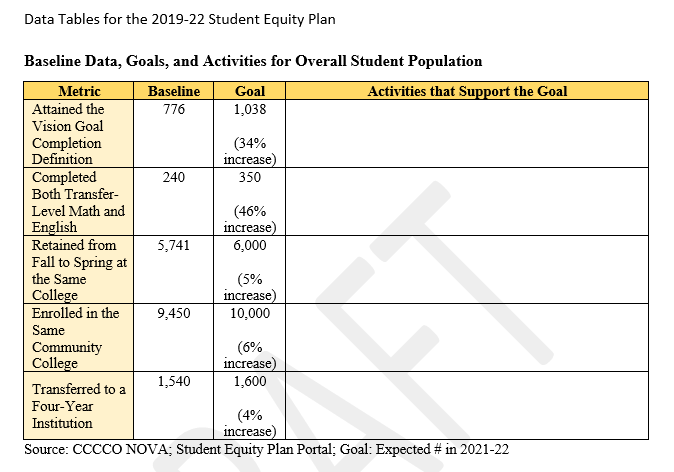 We were given the first two columns with numbers in baseline and 5 year goal to close the equity gap at Skyline College.Questions:Where are those numbers from? Can we give our input on the numbers? LGBT (how to define the gender, gender question)Answer:        “Vision for success 2020” is information rational for those numbers. Motion to use the data to draft our equity planM: RondaS: JesseAction Elections CertificationsRaskinDivisions5Elections for Academic Senate 2019-2020: Divisions, Adjunct, and CTE Liaison  Jesse announced the election results. The detailed list is on AS website.ActionTOTAL30ItemPresenterTimeDetailsInfo/Action/DiscussionStanding Committee reportsHurlessJonesYonamura-Fabian101010Curriculum, Ed Policy, and Professional Personnel Chairs will give a brief summary of the year’s work and thoughts about next year. Curriculum (Jessica): at course level, total 434 curriculum that the committee reviewed and approved for course modification including 59 new courses, 75 deleted courses, 42 program modifications, 10 of which were new programs, no deleted programs. One of our goals was to work with OER initiative to figure out standards of resources where to list all OER resource on the course outline of records. Those will be posted on curriculum committee website. We also have worked out a process of placing a course into discipline. Process has been documented, documents have been finalized and there will be a discussion about departments starting next year. As a reminder, placing a course into a discipline, at course level, saying that these are the minimum qualification as specified by chancellor’s office minimum qualification that the instructor needs to have to teach this specific course. This is not faculty service area. Other discussion such as forming a GE subcommittee next semester to support college redesign, student ready, not necessary from curriculum members.Question:  Who can require higher or lower minimum qualification?Dick Claire will looked it up to clarify.Ed Policy (Nathan): upload all the minutes and agenda for comprehensive review. Big conversation was about Nationwide search for our new president and Ed policy can become very instrumental in terms of being a power player for AS, for example give feedback on some faculty-related issues to participatory governance meetings.  Last AFT meeting, I volunteered myself to be part of district participatory governance council to represent our AFT committee. We as a faculty and union, our voice can be heard. I’d like to see more activities and more faculty get involved.Professional Personal (Rika): Amber organized the end of the year celebration.Five different awards, nominees were:ASCCC Awards:  Exemplary Program Award: Skyline College Sustainability Team; Hayward Award full time Nominee: Jude Navari [Music], Hayward Award Recipients :Ivan Silva [Counseling], Part-time; The Regina Stanback-Stroud Diversity Award Nominee: Nate Nevado [Counseling]; Meyer Teaching Award: Nick Langhoff [Engineering].Suggestion: there should be a faculty award selected by our students, who meet with faculty every day. InfoDivisions ReportsAll divisions35 Each Division will give a 5-minute update of the year’s work ASLT (Bianca): Our Dean left at the end of Feb, goal of the library is to increase the outreach through events such as human library, poetry month. New faculty joined us, Pia Walawalkar and Athena Nazario. Learning center is also in the period of transition, permanent manager Chelsee DeBarra, ramping up the supplemental instruction program, right now they are serving many more courses, in terms of having more embedded SI are peers, partnering with disciplines are traditionally more difficult for students . Learning center and the library moving forward would like to be known as learning commons. Space shifting. CTTL: Transition time, located in building 5 now.     Question: Can we send online students to you?      Answer: I don’t see why not.BEPP (Dan): One Comprehensive Program Review [CPR] and a new Dean, to be announced after BOT mtg .     Question: Automotive program (Broxholm): CPR- SPARC committee didn’t evaluate us, no Administrators present to comment. Need feedback.     Answer: The review is happening, but due to lack communication, the division doesn’t know yet. SPARC is revising their new process to include communication & feedback from Committee before Presentation. Counseling (Courtney): Meta-major Preview day, last Friday 5/10, 500+ students (100/150 more students than planned), was a success.Counseling in the process of hiring a full time General counselor career emphasis position, two College Promise non-tenure track positions, non-tenure track but full time STEM counselor position recently. Language Arts (Jarrod): New Dean to be announced after BOT mtg.: in the process of developing professional development of AB 705, two new full time hires: Katie Hearn & Janice Sapigao.Nathan suggested: Kennya Ruiz should be recognized for her hard work through several transitions.KAD (Amber): There is no dance team (Hip hop) next year. Can’t work so much next semester, and trying to get better health/balance.Social Science/Creative Arts  (John): Two departments went through CPR [Art and Economics];  check out the gallery.  Our Dean offers good support. We are still staying in building 1. We also have full time, adjunct faculty and staff in the Equity Training series. SMT (Carla and Jing): we have hired a full time faculty in biology, physics and respiratory program. Building a STEM center during summer and open for fall. We also have a stem center counselor and a retention specialist, an instruction aid and a STEM coordinator, those all grant funded, roughly 1-2 years. InfoLiaison ReportsWimmerClassified AFTASSCGPathwaysOER18Each Liaison will give a 3-minute update of the year’s work Adjunct faculty (Lisa and Barbara): adjunct faculty reps understanding our roles better, encourage communication and feels more support from AS to solve the equity issue for adjunct faculty.CTE (Ronda): gave a comprehensive report, detailed report and handouts are on AS website. Bianca announcement: Faculty development grand funding for increasing OER resource is available. Small or large scale project. It is available for all. ZTC team can help you to apply.  ASSC (Sara): Scholarship for women, three for LGBT. Right now we have 10 student senators, looking for more senators.InfoStudent-Ready Resolution Browne2President Browne has received more input regarding faculty role in student-ready work, recommending that the topic be ASenate first Deep Dive of Fall 2019, with the Resolution to be brought to Board of Trustees after this discussion.InfoTOTAL85ItemPresenterTimeDetailsAction/ InfoAdjournment Next Meeting Th 8/22/19Welcome new Senators, VPI update. BrowneTOTAL1122M: Jesse   / S: NathanMinutes submitted by: Jing FolsomAction